Об итогах муниципального этапа Всероссийскогоконкурса лучших образовательных практик дополнительного образования естественнонаучной направленности «БиоТОП ПРОФИ»          В целях выявления,  внедрения и масштабирования в практику деятельности образовательных организаций и профессионального педагогического сообщества лучших образовательных  практик дополнительного образования естественнонаучной направленности с 05 по 25 сентября 2023 года среди организаций дополнительного образования, дошкольных, общеобразовательных организаций проводился  муниципальный этап Всероссийского конкурса лучших образовательных практик дополнительного образования естественнонаучной направленности «БиоТОП ПРОФИ».          В номинациях направлений «Дополнительная общеобразовательная программа естественнонаучной направленности» и «Программно-методический комплекс лучшей образовательной практики» конкурсные материалы представили педагогические работники из четырёх ОУ: ЦРТДЮ, детские сады №№3, 11, с.Б.Самовец, школы №10, с.Синявка.           На основании решения оргкомитета и в соответствии с Положением о проведении муниципального этапа Всероссийского конкурса лучших образовательных практик дополнительного образования естественнонаучной направленности «БиоТОП ПРОФИ».ПРИКАЗЫВАЮ:1. Признать победителями и призёрами и наградить грамотами отдела образования Грязинского муниципального района участников муниципального этапа Всероссийского конкурса лучших образовательных практик дополнительного образования естественнонаучной направленности «БиоТОП ПРОФИ» в следующем составе:- в направлении «Дополнительная общеобразовательная программа естественнонаучной направленности»:1, 2 места – не присуждать;3 место – Голубых Г.В., воспитатель МБДОУ д/с №3 «Радуга»,              – Морозова Е.А., воспитатель МБДОУ д/с «Радуга» с.Б.Самовец.- в направлении «Программно-методический комплекс лучшей образовательной практики »:1 место – Новикова Г.М., педагог дополнительного образования МБУ ДО ЦРТДЮ.2 место – Корнеева Т.И., воспитатель МБДОУ д/с №11 «Рябинка»;3 место – Губина Л.И., учитель МБОУ СОШ с.Синявка.2. Конкурсные материалы победителей и призёров направить в ГБУ ДО ЦДО «ЭкоМир» Липецкой области для участия в региональном этапе Всероссийского конкурса лучших образовательных практик дополнительного образования естественнонаучной направленности «БиоТОП ПРОФИ». Начальник отдела образования                                                   А.Ю. Васильева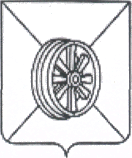 АДМИНИСТРАЦИЯ  ГРЯЗИНСКОГО  МУНИЦИПАЛЬНОГО  РАЙОНАОТДЕЛ      ОБРАЗОВАНИЯП Р И К А З29.09.2023 г.                                            №584г.Грязи